                                             КЕМЕРОВСКАЯ ОБЛАСТЬ                     ТАШТАГОЛЬСКИЙ  МУНИЦИПАЛЬНЫЙ РАЙОН  Муниципальное образование Шерегешское городское поселениеАдминистрация Шерегешского  городского поселенияПРОТОКОЛзаседания  комиссии по оценке и обсуждению проектов и предложений  по благоустройству, для формирования муниципальной программы «Формирование современной городской среды на 2019 год»Кемеровская область,Таштагольский район,пгт. Шерегеш									29.04. 2019 г. 1600 Состав комиссии:Заседание комиссии проходило под председательством ВриО Главы Шерегешского городского поселения Идимешев И.А.Повестка дня:Внесение изменений в состав комиссии.Заслушали:             Председатель Совета народных депутатов Шерегешского городского поселения Францеву О.В.: На основании решение Совета народных депутатов Шерегешского городского поселения №542 от 29.04.2019 «О принятии отставки Врио главы Шерегешского городского поселения, о возложении полномочий Врио главы Шерегешского городского поселения на период отсутствия главы Шерегешского городского поселения» внести изменения в состав комиссии Идимешева И.А. исключить из состава, а Зоткина А.П. назначить председателем комиссии.Заслушав и обсудив информацию председателя Совета народных депутатов Шерегешского городского поселения, комиссия решила:Путём голосования утвердить  внесение изменений в состав комиссии.Голосовали - «за». Против – «нет».Общим большинством голосов принято решение утвердить внесение изменений в состав комиссии в 2019 г.ВриО главы Шерегешского городского поселения								А.П. ЗоткинСекретарь  комиссии	С.В. КаралюсИдимешев Игорь АнатольевичВриО главы Шерегешского городского поселенияКакышева Галина АлександровнаНачальник отдела Администрации Шерегешского городского  поселенияЕремеева Анастасия ЛеонидовнаЗаместитель начальника отдела Администрации Шерегешского городского  поселенияОсинцева Оксана НиколаевнаГлавный специалист по правовым вопросам Администрации Шерегешского городского поселения Каралюс Светлана ВикторовнаСпециалист 1 категории Администрации Шерегешского городского  поселенияФранцева Оксана ВасильевнаПредседатель Совета народных депутатов Шерегешского городского поселения (по согласованию) Щульц Александр АлександровичЗаместитель председателя Совета народных депутатов Шерегешского городского поселения (по согласованию) Коротких Татьяна НиколаевнаПредставитель Общероссийского народного фронтаНикифоровКонстантин ФедотовичПредседатель Таштагольской организацииОбщероссийской общественной организации «Всероссийское общество инвалидов»Присутствующие:Куртигешев С.А.Директор  ООО «Шерегеш-Сервис»Кодряну И.А.Директор ООО «Комфорт»Сидельникова Наталья АлександровнаСпециалист 1 категории Администрации Шерегешского городского поселения Изыгашева Юлия НиколаевнаСпециалист 1 категории Администрации Шерегешского городского поселенияИдимешев Игорь АнатольевичВРИО Главы Шерегешского городского поселенияОсинцева Оксана НиколаевнаГлавный специалист по правовым вопросам Администрации Шерегешского городского поселения Каралюс Светлан ВикторовнаСпециалист 1 категории Администрации Шерегешского городского поселенияКоротких Татьяна Николаевна            Представитель Общероссийского народного фронтаНикифоровКонстантин ФедотовичПредседатель Таштагольской организацииОбщероссийской общественной организации «Всероссийское общество инвалидов»Ветошкина Елена ВикторовнаДепутат Совета народных депутатов Шерегешского городского поселения Федотова Лидия ЛеонидовнаСпециалист 1 категории Администрации Шерегешского городского поселения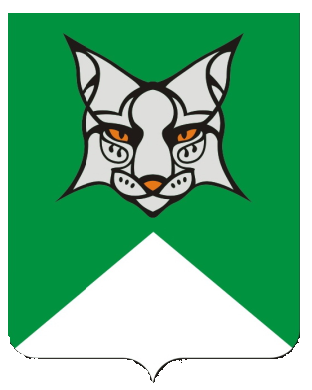 